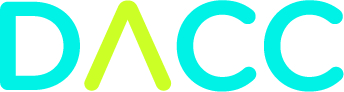 Job Shadowing Experience(Site must be approved by CTE Instructor)Student Name: ________________________________________________________________Company Name: _______________________________________________________________Contact Person: _______________________________________________________________Contact’s Title: ________________________________________________________________Contact’s Email: _______________________________________________________________Company Address: __________________________________________________________________________________________________________________________________________Company Phone #: _____________________________________________________________Time to Report to Site: __________________________________________________________Dress Required: ________________________________________________________________CTE Instructor’s Signature: ___________________________________ Date: _______________Student and Parent - Please Read and Sign Below:While participating in a Job Shadowing Experience, I will represent my school with honor. I anticipate the day to be a beneficial experience in my career decision-making and to network with those in my field of study.Student Signature: __________________________ Date: ____________________My son/daughter has discussed this Job Shadowing Experience with me, and I give my permission for him/her to participate in the activity. I understand that my student is responsible for his/her transportation. I also understand it is my responsibility to communicate, if necessary, any medical needs to the employer and provide an emergency contact phone number.  Parent/Guardian Signature: ___________________________ Date: ___________________Student Name:____________________________CTE Program Name:________________________Possible Assignments to Complete at Site:All job shadowing experiences are unique. Some examples of what you might do during the visit include: Attend staff meetings Conduct informational interviews of both professional and administrative staff Tour the facilitiesObserve client interactionsComplete work-related tasks or assist with projectsLearn about office policies and proceduresExplore potential career paths within the organization as well as within the professionReview organization mission and vision statementOther/specific assignment as designated by CTE InstructorEvaluation of Student (to be completed by site sponsor)Was student on time?						YES		NOWas student dressed appropriately				YES		NODid the student have a good attitude toward the   		YES		NOcareer and toward you as a sponsor?Arrival Time: _______  	Departure Time: _________ Other (Sponsor) Comments:Evaluator’s (Sponsor) Signature: _______________________ Date: _________________Job Shadowing Home School Permission Form(Half Day Students)To the home school teachers of: 										(Student’s Name and Home School)The above named student would like to participate in a full day job shadowing experience related to his or her chosen career technical education program. This experience will take place on March 4, 2020Your signature below indicates your approval of the student missing your class.  Students will be expected to make-up your assigned work unless you advise otherwise.  1) 							5) 						2) 							6) 						3) 							7) 						4) 							8).						Student:	Please return completed form to your home school attendance office before the date of the event.